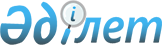 Үржар ауданының әкімдігінің 2023 жылғы 31 қаңтардағы № 20 "Үржар ауданында коммуналдық көрсетілетін қызметтерді ұсыну қағидаларын бекіту туралы" қаулысының күші жойылды деп тану туралыАбай облысы Үржар ауданы әкімдігінің 2024 жылғы 4 наурыздағы № 63 қаулысы.
      Қазақстан Республикасының 2016 жылғы 6 сәуірдегі "Құқықтық актілер туралы" Заңының 46 бабының 2 тармағының 4) тармақшасына сәйкес, Үржар ауданының әкімдігі ҚАУЛЫ ЕТЕДІ:
      1. Үржар ауданының әкімдігінің 2023 жылғы 31 қаңтардағы № 20 "Үржар ауданында коммуналдық көрсетілетін қызметтерді ұсыну қағидаларын бекіту туралы" қаулысының күші жойылды деп танылсын.
      2. "Абай облысы Үржар ауданының тұрғын үй-коммуналдық шаруашылығы, жолаушы көлігі және автомобиль жолдары бөлімі" мемлекеттік мекемесі Қазақстан Республикасының заңнамалық актілерінде белгіленген тәртіпте:
      1) осы қаулының аумақтық әділет органында мемлекеттік тіркелуін;
      2) осы қаулы мемлекеттік тіркелген күннен бастап күнтізбелік он күн ішінде оның көшірмесін Үржар ауданының аумағында таратылатын мерзімді баспа басылымдарында ресми жариялауға жолданылуын;
      3) ресми жарияланғаннан кейін осы қаулыны Үржар ауданының әкімдігінің интернет-ресурсына орналастыруын қамтамасыз етсін.
      3. Осы қаулының орындалуына бақылау жасау аудан әкімінің орынбасары Б. Тұрлыбековке жүктелсін.
      4. Осы қаулы оның алғашқы ресми жарияланған күнінен кейін күнтізбелік он күн өткен соң қолданысқа енгізіледі.
					© 2012. Қазақстан Республикасы Әділет министрлігінің «Қазақстан Республикасының Заңнама және құқықтық ақпарат институты» ШЖҚ РМК
				
      Аудан әкімі 

А. Башимбаев
